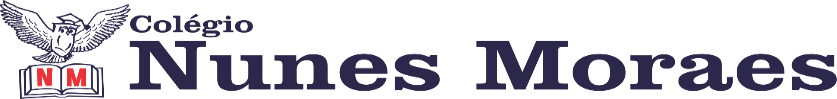 AGENDA DIÁRIA 2º ANO, 11 DE MAIO1ª AULA: PORTUGUÊS/TEXTOObjeto de Conhecimento: Leitura e compreensão.Aprendizagens Essenciais: Ler e compreender textos do campo jornalístico, como a notícia e a reportagem, considerando a finalidade comunicativa de informar em cada um deles.Capítulo 7: Por dentro da informação.Explicação e atividade: páginas 38 e 40.Para casa: página 39.Leitura da semana: no paradidático Mariana do Contra.Amanhã prova de Produção Textual2ª AULA: REDAÇÃO/PRODUÇÃO TEXTUALObjeto de Conhecimento: Produção/Mães.Aprendizagens Essenciais: Elaborar e escrever uma mensagem abordado o tema mãe com autonomia, trabalhando o uso da letra inicial e a pontuação adequada. Explicação e atividade:  no livro de Produção Textual, página 18.Para casa: não haverá.3ª AULA: ESCOLA DA INTELIGÊNCIAObjeto de Conhecimento: Comportamentos saudáveis e não saudáveis em situações adversas.Aprendizagens Essenciais: Avaliar as consequências de seus comportamentos considerando seu bem-estar e do outro.Lição 2 – Aula 2Explicação e atividade: no livro “A INTELIGÊNCIA  SAUDÁVEL – parte 1”, páginas 84 a 94.Para casa: páginas 95 e 96.4ª AULA: CIÊNCIAS Objeto de Conhecimento: Permeabilidade.Aprendizagens Essenciais: Propor o uso de diferentes materiais para a construção de objetos de uso cotidiano, tendo em vista algumas propriedades desses materiais (flexibilidade, dureza, transparência etc.).Capítulo 7: Cada material serve para uma coisa.Explicação e atividade: páginas 34 e 35.Para casa: página 33.Forte abraço!